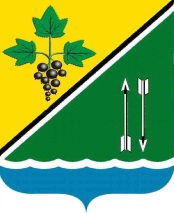 РЕВИЗИОННАЯ КОМИССИЯ КАРГАТСКОГО РАЙОНАНОВОСИБИРСКОЙ ОБЛАСТИЭКСПЕРТНОЕ ЗАКЛЮЧЕНИЕ по результатам внешней проверки годового отчёта об исполнении бюджета Беркутовского сельсовета Каргатского района Новосибирской области за 2015 год29.04.2016Экспертное заключение Ревизионной комиссии Каргатского района по результатам внешней проверки годового отчёта об исполнении бюджета Беркутовского сельсовета Каргатского района Новосибирской области за 2015 год (далее - отчёт об исполнении местного бюджета за 2015 год) подготовлено в соответствие статье 264.4 Бюджетного кодекса Российской Федерации (далее – БК РФ), статье 82 Положения о бюджетном устройстве и бюджетном процессе в Беркутовском сельсовете Каргатского района Новосибирской области, утверждённого решением 4-й сессии 4 созыва Совета депутатов Беркутовского сельсовета Каргатского района Новосибирской области от 30.09.2010 № 32 (далее – Положение о бюджетном процессе), пункту 3 статьи 4 Положения о Ревизионной комиссии Каргатского района Новосибирской области, утверждённого решением 14 сессии 2 созыва Совета депутатов Каргатского района Новосибирской области от 23.11.2011 № 157, пункту 1 Соглашения о передаче полномочий ревизионной комиссии Каргатского района от 14.03.2014, пункту 12 Плана работы Ревизионной комиссии Каргатского района на 2016 год.Отчёт об исполнении местного бюджета за 2015 год с пояснительной запиской и дополнительными материалами поступил в Ревизионную комиссию в срок, установленный пунктом 3 статьи 264.4 БК РФ.В соответствие пункту 1 статьи 264.4 БК РФ:«Годовой отчет об исполнении бюджета до его рассмотрения в законодательном (представительном) органе подлежит внешней проверке, которая включает внешнюю проверку бюджетной отчетности главных администраторов бюджетных средств и подготовку заключения на годовой отчет об исполнении бюджета».В соответствие пункту 3 статьи 264.1 БК РФ предоставлена необходимая бюджетная отчётность.1. Макроэкономические условия исполнения местного бюджета в 2015 годуПлощадь территории муниципального образования составляет 45910 га, из них сельхозугодия – 44601 га или 97,1%.В состав Беркутовского сельсовета входят пять населённых пунктов – село Набережное, посёлок Гавриловка, посёлок Старомихайловский, посёлок Безлюдный, посёлок Беркуты.На территории муниципального образования одно сельскохозяйственное предприятие ЗАО «Птицефабрика «Каргатская», промышленных предприятий нет, два крестьянско-фермерских хозяйства. В течение 2013-2015 годов численность населения снизилась с 1675 до 1664 человек. Количество трудовых ресурсов снизилось с 1148 до 1045 человек.Объём производства увеличился по сравнению с 2014 годом на 27,1% с 230,6 млн. руб. до 293,1 млн. руб. Ежегодно увеличивается средняя заработная плата: с 12888 руб. в 2013 году до 15589 руб. в 2015 году. Данный факт объясняется, в основном, повышением заработной платы работникам бюджетной сферы.Протяженность водопроводных сетей – 20,8 км, из которых 29,4% требуют замены, тепловых сетей – 1,89 км. Протяженность газопровода низкого давления – 11,52 км.Площадь жилищного фонда – 38,2 тыс. м2, в том числе площадь муниципального жилищного фонда – 15,6 тыс. м2.На территории муниципального образования две общеобразовательных школы на 372 места, в которых обучается 168 учеников, а также детский сад на 136 мест, который посещают 111 детей.2. Соблюдение бюджетного законодательства при организации исполнения местного бюджета в 2015 году2.1. Система исполнения местного бюджета соответствует БК РФ, Положению о бюджетном процессе: бюджетные полномочия администрация Беркутовского сельсовета исполняет в соответствие статье 32 Положения о бюджетном процессе; утверждён перечень получателей средств местного бюджета (администрация Беркутовского сельсовета, МКУК «Беркутовский социально-культурный комплекс»), соблюдается принцип подведомственности при финансировании (отсутствие среди получателей коммерческих организаций, учреждений других бюджетов).2.2. Утверждены лимиты бюджетных обязательств, сводная бюджетная роспись, бюджетная смета.2.3. Закупка товаров, работ, услуг для муниципальных нужд производится в соответствие Федеральному закону от 05.04.2014 № 44-ФЗ «О контрактной системе в сфере закупок товаров, работ, услуг для обеспечения государственных и муниципальных нужд». В результате анализа реестра закупок выявлено, что в нарушение подпункта 4 пункта 1 статьи 93 Федерального закона от 05.04.2014 № 44-ФЗ:«1. Закупка у единственного поставщика (подрядчика, исполнителя) может осуществляться заказчиком в следующих случаях:4) осуществление закупки товара, работы или услуги на сумму, не превышающую ста тысяч рублей»,осуществлены закупки на сумму, превышающую сто тысяч рублей, а именно:- 17.08.2015 ИП Саньков – 137 400,00 руб.;- 17.08.2015 ИП Саньков – 212 600,00 руб.;ИТОГО:350 000,00 руб.В реестре закупок не по всем позициям присутствует краткое наименование закупаемых товаров, работ и услуг, а также местонахождение поставщиков, подрядчиков и исполнителей услуг.Тем самым нарушен пункт 2 статьи 73 БК РФ:«Реестры закупок, осуществленных без заключения государственных или муниципальных контрактов, должны содержать следующие сведения:краткое наименование закупаемых товаров, работ и услуг;наименование и местонахождение поставщиков, подрядчиков и исполнителей услуг;цена и дата закупки».На данные нарушения было указано в экспертном заключении по результатам внешней проверки годового отчёта об исполнении бюджета за 2014 год.2.4. Проанализировано общее соответствие бюджетной отчетности требованиям, предъявляемым Инструкцией, утвержденной Приказом Минфина РФ № 191н от 28.12.2010. Присутствуют все обязательные формы, однако:- не заполнены данные в таблицах № 2 «Сведения о мерах по повышению эффективности расходования бюджетных средств», № 3 «Сведения об исполнении текстовых статей закона (решения) о бюджете», № 7 «Сведения о результатах внешних контрольных мероприятий» к пояснительной записке (ф. 0503160);- в форме 0503177 «Сведения об использовании информационно-коммуникационных технологий» не указаны основные цели произведенных расходов.2.5. Из формы 0503169 «Сведения о дебиторской и кредиторской задолженности» следует, что дебиторская задолженность на 01.01.2016 составляет 186 757,75 руб. Данные  формы 0503169 подтверждаются данными формы 0503120 «Баланс исполнения бюджета». Объём дебиторской задолженности по сравнению с 2014 годом увеличился на 475,62 руб. или на 0,3%.Ревизионная комиссия отмечает, что дебиторская задолженность по счету 29305028820502244 020634000 в сумме 22740,00 руб. имелась по состоянию на начало 2014 года и конец 2015 года, т.е. 2 года. Данный факт свидетельствует о недостаточном контроле администрации за дебиторской задолженностью.Из формы 0503169 «Сведения о дебиторской и кредиторской задолженности» следует, что кредиторская задолженность – 4 305 101,18 руб. Данные  формы 0503169 подтверждаются данными формы 0503120 «Баланс исполнения бюджета». Объём кредиторской задолженности по сравнению с 2014 годом снизился на 116 254,85 руб. или на 2,6%. Основная задолженность – 4 052 858,23 руб. по газификации перед ООО «Монтаж».Ревизионная комиссия отмечает, что задолженность по счету 29305028820502851 030313000 в сумме 2797,00 руб. имелась по состоянию на начало и конец 2015 года.3. Анализ долговой политики Беркутовского сельсоветаСогласно отчёту об исполнении местного бюджета за 2015 год, доходы местного бюджета за 2015 год исполнены в объёме 17181,0 тыс. руб., расходы – в объёме 17725,5 тыс. руб. Соответственно, дефицит местного бюджета составил 544,5 тыс. руб., в 2014 году местный бюджет был исполнен с профицитом 116,6 тыс. руб.Предельный размер дефицита местного бюджета превысил установленный вторым абзацем пункта 3 статьи 92.1 БК РФ уровень (5%) и составил 34,4% утверждённого общего годового объёма доходов бюджета без учёта утверждённого объёма безвозмездных поступлений. Но, в соответствие третьему абзацу пункта 3 статьи 92.1 БК РФ это допустимо, так как источником финансирования дефицита бюджета утверждено изменение остатков средств на счетах по учету средств местного бюджета.Следует отметить, что при планировании местного бюджета на 2015 год правильно учтены остатки средств на счетах в органе казначейства, а именно, согласно отчёту формы 0503140 «Баланс по поступлениям и выбытиям бюджетных средств» остаток средств на 01.01.2015 – 669 545,11 руб., фактически в источниках финансирования дефицита бюджета запланировано 669 545,11 руб. Несоответствия нет.4. Анализ исполнения доходов местного бюджетаМестный бюджет на 2015 год по доходам в объёме 12555,7 тыс. руб. утверждён решением 33 сессии 4 созыва Совета депутатов Беркутовского сельсовета Каргатского района Новосибирской области от 23.12.2014 № 177. Решениями от 27.03.2015 № 189, от 15.05.2015 № 197, от 07.08.2015 № 209, от 10.09.2015 № 213, от 21.12.2015 № 23 были внесены изменения в плановые назначения по доходам. По итогам всех внесённых изменений уточнённый объём доходов составляет 17660,8 тыс. руб., что соответствует общему объёму доходов в отчёте об исполнении местного бюджета за 2015 год.Исполнение местного бюджета по доходам за 2015 год составило 17181,0 тыс. руб. или 97,3% к плану (недоисполнение – 479,8 тыс. руб.).Из общей суммы доходов налоговые и неналоговые поступления составили 1581,3 тыс. руб. или 9,2%, безвозмездные поступления – 15599,7 тыс. руб. или 90,8%.По сравнению с предыдущим годом поступления в местный бюджет в целом снизились на 5285,5 тыс. руб. или на 23,5%, в том числе налоговые и неналоговые поступления увеличились на 126,3 тыс. руб. или на 8,7%, безвозмездные поступления снизились на 5411,8 тыс. руб. или на 25,8%. Налоговые доходы местного бюджета за 2015 год исполнены в объеме 1520,6 тыс. руб. или 76,0% от плановых назначений (недоисполнение – 479,8 тыс. руб.).Подробный анализ поступления налоговых доходов представлен в таблице 1.Таблица 1. Структура и динамика поступления налоговых доходов местного бюджета, тыс. руб.Увеличение поступлений налоговых доходов по отношению к 2014 году связано с включением в состав налоговых доходов акцизов по подакцизным товарам.Согласно данным формы 0501164 «Сведения об исполнении бюджета» существенное недоисполнение плановых показателей по НДФЛ связано с сокращением рабочих мест, по земельному налогу – ведётся работа с должниками.Неналоговые доходы местного бюджета за 2015 год исполнены в объеме 60,7 тыс. руб. или 100,0% от плановых назначений.Подробный анализ поступления неналоговых доходов представлен в таблице 2.Таблица 2. Структура и динамика поступления неналоговых доходов местного бюджета, тыс. руб.В связи с изменением в БК РФ доходы от аренды за земельные участки, расположенные в сельских поселениях, поступают по нормативу 100% в бюджет муниципального района.Безвозмездные поступления местного бюджета за 2015 год исполнены в объеме 15599,7 тыс. руб. или 100,0% от плановых назначений.Подробный анализ поступления безвозмездных поступлений представлен в таблице 3.Таблица 3. Структура безвозмездных поступлений местного бюджета, тыс. руб.5. Анализ исполнения расходов местного бюджетаМестный бюджет на 2015 год по расходам в объёме 12656,4 тыс. руб. утверждён решением 33 сессии 4 созыва Совета депутатов Беркутовского сельсовета Каргатского района Новосибирской области от 23.12.2014 № 177. Решениями от 27.03.2015 № 189, от 15.05.2015 № 197, от 07.08.2015 № 209, от 10.09.2015 № 213, от 21.12.2015 № 23 были внесены изменения в плановые назначения по расходам. По итогам всех внесённых изменений уточнённый объём расходов составляет 18330,3 тыс. руб., что соответствует общему объёму расходов в отчёте об исполнении местного бюджета за 2015 год.Исполнение местного бюджета по расходам за 2015 год составило 17725,5 тыс. руб. или 96,7% к плану (недоисполнение – 604,8 тыс. руб.).Информация о структуре и динамике расходов местного бюджета в 2013-2015 годах представлена в таблице 4.Таблица 4. Анализ структуры расходов местного бюджета, тыс. руб.По разделу 01 «Общегосударственные вопросы» расходы в 2015 году исполнены в объёме 3197,0 тыс. руб. или 95,6% к плану (недоисполнение – 148,7 тыс. руб.). Удельный вес раздела в расходах бюджета составил 18,0%. При анализе исполнения местного бюджета за 2015 год установлено, что расходы на содержание главы муниципального образования в объёме 454,6 тыс. руб. соответствуют нормативу, установленному постановлением администрации Новосибирской области от 28.12.2007 № 206-па.Проанализированы расходы на содержание органов местного самоуправления на соответствие нормативу, установленному постановлением администрации Новосибирской области от 28.12.2007 № 206-па.Расходы на содержание органов местного самоуправления соответствуют нормативу, установленному постановлением администрации Новосибирской области от 28.12.2007 № 206-па. При нормативе 2439,9 тыс. руб. (1664 человека * 1466,3 руб.) исполнение составляет 2327,0 тыс. руб. Тем самым выполняется пункт 2 статьи 136 БК РФ.Для расчёта норматива использована численность населения по данным органа статистики на  01.01.2015 – 1664 человека согласно постановлению администрации Новосибирской области от 28.12.2007 № 206-па.По разделу 02 «Национальная оборона» расходы в 2015 году исполнены в объёме 77,4 тыс. руб. или 100% к плану. Удельный вес раздела в расходах бюджета составил 0,4%.По разделу 03 «Национальная безопасность и правоохранительная деятельность» расходы в 2015 году исполнены в объёме 27,0 тыс. руб. или 100,0% к плану. Удельный вес раздела в расходах бюджета составил 0,2%.По разделу 04 «Национальная экономика» расходы в 2015 году исполнены в объёме 2928,8 тыс. руб. или 93,9% к плану (недоисполнение – 191,0 тыс. руб.). Удельный вес раздела в расходах бюджета составил 16,5%. Согласно данным формы 0503164 «Сведения об исполнении бюджета» неисполнение плана по данному разделу связано с оплатой выполненных работ  в 1 квартале 2016 года.Ревизионная комиссия отмечает следующее:1) уточнённые бюджетные назначения по разделу/подразделу 0409 «Дорожное хозяйство (дорожные фонды)» составляют 3119,8 тыс. руб., что соответствует сумме уточнённых бюджетных назначений по КБК 293 1 03 02000 01 0000 110 «Акцизы по подакцизным товарам (продукции), производимым на территории Российской Федерации» в сумме 571,2 тыс. руб. и по КБК 293 2 02 02216 10 0000 151 «Субсидии бюджетам сельских поселений на осуществление дорожной деятельности в отношении автомобильных дорог общего пользования, а также капитального ремонта и ремонта дворовых территорий многоквартирных домов» в сумме 2045,4 тыс. руб., тем самым соблюдается пункт 5 статьи 179.4 БК РФ:«Объем бюджетных ассигнований муниципального дорожного фонда утверждается решением о местном бюджете на очередной финансовый год (очередной финансовый год и плановый период) в размере не менее прогнозируемого объема доходов бюджета муниципального образования, установленных решением представительного органа муниципального образования, указанным в абзаце первом настоящего пункта, от:акцизов на автомобильный бензин, прямогонный бензин, дизельное топливо, моторные масла для дизельных и (или) карбюраторных (инжекторных) двигателей, производимые на территории Российской Федерации, подлежащих зачислению в местный бюджет;иных поступлений в местный бюджет, утвержденных решением представительного органа муниципального образования, предусматривающим создание муниципального дорожного фонда».2) исполнение по разделу/подразделу 0409 «Дорожное хозяйство (дорожные фонды)» составляет 2928,8 тыс. руб., что соответствует сумме исполнения по КБК 293 1 03 02000 01 0000 110 «Акцизы по подакцизным товарам (продукции), производимым на территории Российской Федерации» в сумме 566,7 тыс. руб. и по КБК 293 2 02 02216 10 0000 151 «Субсидии бюджетам сельских поселений на осуществление дорожной деятельности в отношении автомобильных дорог общего пользования, а также капитального ремонта и ремонта дворовых территорий многоквартирных домов» в сумме 2045,4 тыс. руб.По разделу 05 «Жилищно-коммунальное хозяйство» расходы в 2015 году исполнены в объёме 3988,9 тыс. руб. или 98,8% к плану (недоисполнение – 50,2 тыс. руб.). Удельный вес раздела в расходах бюджета составил 22,5%. Согласно пояснительной записке по данному разделу производились расходы на содержание жилищного хозяйства (52,4 тыс. руб.), коммунального хозяйства (3150,7 тыс. руб.) и благоустройство территории поселения (785,8 тыс. руб.).По разделу 08 «Культура, кинематография» расходы в 2015 году исполнены в объёме 7342,0 тыс. руб. или 97,2% к плану (недоисполнение – 211,2 тыс. руб.). Удельный вес раздела в расходах бюджета составил 41,4%. Согласно пояснительной записке увеличение расходов по данному разделу по отношению к прошлому году связано с ремонтом дома культуры в с. Набережное на сумму 606,9 тыс. руб.По разделу 10 «Социальная политика» расходы в 2015 году исполнены в объёме 164,3 тыс. руб. или 97,7% к плану (недоисполнение – 3,8 тыс. руб.). Удельный вес раздела в расходах бюджета составил 0,9%.Вывод: годовой отчёт об исполнении бюджета Беркутовского сельсовета Каргатского района Новосибирской области за 2015 год признать достоверным.Учитывая изложенное, Ревизионная комиссия предлагает:Администрации Беркутовского сельсовета:1) при осуществлении закупок у единственного поставщика строго следовать подпункту 4 пункта 1 статьи 93 Федерального закона от 05.04.2014 № 44-ФЗ;2) при ведении реестра закупок строго следовать пункту 2 статьи 73 БК РФ;3) таблицы 2,3,7 к пояснительной записке 0503160 должны быть заполнены;4) формы бюджетной отчётности (0503177) должны содержать всю необходимую информацию;5) провести работу с дебиторской и кредиторской задолженностью, сложившейся на 01.01.2015 и непогашенной на 01.01.2016.Совету депутатов Беркутовского сельсовета: учесть изложенные в настоящем заключении замечания при рассмотрении отчёта об исполнении бюджета Беркутовского сельсовета Каргатского района Новосибирской области за 2015 год.Экспертное заключение направить в администрацию Беркутовского сельсовета и Совет депутатов Беркутовского сельсовета.Председатель Ревизионной комиссии				Т.Г. Белоусова	Инспектор Ревизионной комиссии					А.В. ДовгучицНаименованиядоходаИсполнение бюджетаИсполнение бюджетаИсполнение бюджетаДоля в общем объёме налоговых доходовДоля в общем объёме налоговых доходовДоля в общем объёме налоговых доходовАбсолютный прирост (тыс. руб./проценты)Абсолютный прирост (тыс. руб./проценты)Наименованиядохода2013201420152013201420152014 к 20132015 к 2014НДФЛ737,71057,0802,961,2%85,2%52,8%319,3 / 43,3%-254,1 / -24,0%Акцизы566,737,3%Единый с/х налог250,34,010,220,8%0,3%0,7%-246,3 / -98,4%6,2 / 155,0%Налог на имущество физических лиц31,232,338,72,6%2,6%2,5%1,1 / 3,5%6,4 / 19,8%Земельный налог184,5145,0102,015,3%11,7%6,7%-39,5 / -21,4%-43,0 / -29,7%Прочие налоги1,31,70,1%0,1%0,4 / 30,8%Итого налоговых доходов1205,01240,01520,6100%100%100%35,0 / 2,9%280,6 / 22,6%Наименования доходаИсполнение бюджетаИсполнение бюджетаИсполнение бюджетаДоля в общем объёме неналоговых доходовДоля в общем объёме неналоговых доходовДоля в общем объёме неналоговых доходовАбсолютный прирост (тыс. руб./проценты)Абсолютный прирост (тыс. руб./проценты)Наименования дохода2013201420152013201420152014 к 20132015 к 2014Аренда земли42,264,368,0%29,9%22,1 / 52,4%Аренда имущества72,330,933,6%50,9%-41,4 / -57,3%Возмещение затрат15,564,815,225,0%30,1%25,0%49,3 / 4,2 раза-49,6 / -76,5%Штрафы4,413,614,67,1%6,3%24,1%9,2 / 3,1 раза1,0 / 7,4%Итого неналоговых доходов62,1215,060,7100%100%100%152,9 / 3,5 раза-154,3 / -71,8%Наименования доходаИсполнение бюджетаИсполнение бюджетаИсполнение бюджетаДоля в общем объёме безвозмездных поступленийДоля в общем объёме безвозмездных поступленийДоля в общем объёме безвозмездных поступленийАбсолютный прирост (тыс. руб./проценты)Абсолютный прирост (тыс. руб./проценты)Наименования дохода2013201420152013201420152014 к 20132015 к 2014Дотации9816,811644,510187,373,8%55,4%65,3%1827,7 / 18,6%-1457,2 / -12,5%Субсидии3266,48307,04584,224,6%39,5%29,4%5040,6 / 154,3%-3722,8 / -44,8%Субвенции66,172,877,50,5%0,3%0,5%6,7 / 10,1%4,7 / 6,5%ИМБТ144,7987,2750,71,1%4,7%4,8%842,5 / 6,8 раза-236,5 / -24,0%Итого безвозмездных поступлений13294,021011,515599,7100%100%100%7717,5 / 58,1%-5411,8 / -25,8%Наименование статей расходовИсполнение бюджетаИсполнение бюджетаИсполнение бюджетаДоля в общих расходахДоля в общих расходахДоля в общих расходахАбсолютный прирост (тыс. руб./проценты)Абсолютный прирост (тыс. руб./проценты)Наименование статей расходов2013201420152013201420152014 к 20132015 к 2014Общегосударственные вопросы3332,63013,03197,023,4%13,5%18,0%-319,6 / -9,6%184,0 / 6,1%Национальная оборона66,072,777,40,5%0,3%0,4%6,7 / 10,2%4,7 / 6,5%Национальная безопасность и правоохранительная деятельность821,9624,127,05,8%2,8%0,2%-197,8 / -24,1%-597,1 / -95,7%Национальная экономика1488,66016,32928,810,4%26,9%16,5%4527,7 / 4 раза-3087,5 / -51,3%Жилищно-коммунальное хозяйство2208,95605,43988,915,5%25,1%22,5%3396,5 / 153,8%-1616,5 / -28,8%Культура, кинематография6283,56958,17342,044,1%31,1%41,4%674,6 / 10,7%383,9 / 5,5%Социальная политика57,860,3164,30,4%0,3%0,9%2,5 / 4,3%104,0 / 172,5%Итого расходов14259,322349,917725,5100%100%100%8090,6 / 56,7%-4624,4 / -20,7%